Attendance PolicyLead Person: Hazel Elks                 Policy Date: January 2023Review Date: 	January 2026		Signatures:_______________________                          	________________________Chair of Governors	                                                         Executive Headteacher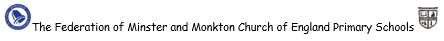 Statement of IntentMinster and Monkton Church of England Primary Schools are committed to the continuous raising of achievement of all of our pupils. Regular attendance is critical if our pupils are to be successful and benefit from the opportunities presented to them. The schools will follow DFE Guidelines on attendance during term time -: www.education.gov.uk/schools/pupilsupport/behaviour/attendanceAs a Federation, one of our basic principles is to celebrate success. Good attendance is fundamental to a successful and fulfilling school experience. We actively promote 100% attendance and punctuality for all our pupils and we use a variety of weekly, termly and annual rewards to promote good attendance and punctuality. The Governors, Headteachers and staff, in partnership with parents, have a duty to promote full attendance at Minster and Monkton C.E.P Schools.AimsWe are committed to meeting our obligation with regard to school attendance through our whole-school culture and ethos that values good attendance, including:Promoting good attendance Reducing absence, including persistent and severe absenceEnsuring every pupil has access to the full-time education to which they are entitledActing early to address patterns of absenceBuilding strong relationships with families to ensure pupils have the support in place to attend schoolWe will also promote and support punctuality.Legislation and guidanceThis policy meets the requirements of the working together to improve school attendance from the Department for Education (DfE), and refers to the DfE’s statutory guidance on school attendance parental responsibility measures. These documents are drawn from the following legislation setting out the legal powers and duties that govern school attendance:Part 6 of The Education Act 1996Part 3 of The Education Act 2002Part 7 of The Education and Inspections Act 2006The Education (Pupil Registration) (England) Regulations 2006 (and 2010, 2011, 2013, 2016 amendments)The Education (Penalty Notices) (England) (Amendment) Regulations 2013This policy also refers to the DfE’s guidance on the school census, which explains the persistent absence threshold.In this policy, the word school is used to represent both Minster and Monkton.ResponsibilitiesThe Governing board The governing board is responsible for:Promoting the importance of school attendance across the school’s policies and ethosMaking sure school leaders fulfil expectations and statutory dutiesRegularly reviewing and challenging attendance dataMonitoring attendance figures for the whole schoolMaking sure staff receive adequate training on attendanceHolding the headteacher to account for the implementation of this policyLink governor (Liz Shervington) will have regular meetings with the Attendance Officers and share her report with the governing board. The Executive Headteacher (EHT) / Head of School (HOS)The EHT/HOS is responsible for: Implementation of this policy at the school Monitoring school-level absence data and reporting it to governorsSupporting staff with monitoring the attendance of individual pupils (At Minster this is done through bi-weekly pastoral care meetings, at Monkton this is done in bi-weekly attendance meetings).Monitoring the impact of any implemented attendance strategies Issuing fixed-penalty notices, where necessaryThe designated senior leader responsible for attendanceThe designated senior leader is responsible for:Leading attendance across the schoolOffering a clear vision for attendance improvementEvaluating and monitoring expectations and processesHaving oversight of data analysisDevising specific strategies to address areas of poor attendance identified through dataArranging calls and meetings with parents to discuss attendance issuesDelivering targeted intervention and support to pupils and families   The designated senior leader responsible for attendance at Minster is Paul McCarthy and can be contacted via pmccarthy@mandm.schoolThe designated senior leader responsible for attendance at Monkton is Chris Marston and can be contacted via cmarston@mandm.school      The attendance officerThe school attendance officer is responsible for:Monitoring and analysing attendance data Benchmarking attendance data to identify areas of focus for improvementProviding regular attendance reports to school staff and reporting concerns about attendance to the designated senior leader responsible for attendance and the headteacher Working with education welfare officers to tackle persistent absenceArranging calls and meetings with parents to discuss attendance issuesAdvising the head of school when to issue fixed-penalty noticesThe attendance officer for Minster is Hazel Elks and can be contacted via helks@mandm.schoolThe attendance officer for Monkton is Helen Ling and can be contacted via office@monkton.kent.sch.ukClass teachersThe following guidelines clarify the role of any person taking the register in class:Class teachers are responsible for recording attendance on a daily basis, using Arbor. They click on ‘present’ if the child is there. They need to do this by 9:05am. If a child is not in, they click on the cross. The Office staff will then infill in the reason for absence and the correct code and this will update Arbor.Office StaffOffice staff will:Take calls from parents about absence on a day-to-day basis and record it on the school systemCheck emails and phone messages from parents about absencesWill fill in the blanks on the registers - See appendix 1 for the DfE attendance codes.Will contact the parents of any child absent, where the parent has not contacted us.Create and email (Paul McCarthy & Hazel Elks or Chris Marston) the report of the daily attendance – highlighting when children have been absent from school for 3 days. At Minster, transfer calls from parents to Hazel Elks in order to provide them with more detailed support on attendance. At Monkton, Helen Ling will give this support, but may liaise with Chris Marston as well. Will keep an attendance register, and place all pupils onto this register.Will keep every entry on the attendance register for 3 years after the date on which the entry was made.The register for the first session will be taken at 8.55 and will be kept open until 9.30am The register for the second session will be taken at 1pm.Children need to enter through the office, once the gate closes at 8.55am  Parents/Carers Parents have a legal duty to ensure that their child attends school regularly and arrives on time. Full attendance is essential to the all-around development of the child and they should be allowed to take full advantage of educational opportunities available to them by law. Poor attendance undermines their education and sometimes, puts pupils at risk, encouraging anti-social behaviour. Provide the school with more than 1 emergency contact number for their childEnsure that, where possible, appointments for their child are made outside of the school dayIt is the parent’s responsibility to contact the school on the first day their child is absent. This is a safeguarding issue so that all parties know that your child is safe. Parents should regularly update the school and inform them on when their child is returning.Pupils are expected to arrive by 8:55am. All pupils that arrive late must report to the school office (with their parent/carer if present) where the reason for lateness is recorded.PupilsPupils are expected to:Attend school every day on timeWhole SchoolWe endorse a whole school approach to the promotion of good attendance and all staff should:Make it clear to pupils that punctuality and good school attendance is essential.Take care of all registrations.Follow up on absentees and reasons for absence.Give a sympathetic welcome and support to pupils returning from a period of absence and facilitate catch up work when appropriate.Be ready to talk to pupils (or their parents) about difficulties they are having in school and any problems they may have with attendance. Offer advice as appropriate.Procedures for monitoring attendance:The office will record and monitor reasons for absence/lateness on a daily basis. From 9.30 a.m. if a child is absent without a reason being received in the office a text/telephone call will be made to the parent/carer. The office will provide a report to Paul McCarthy and Hazel Elks (Minster) and Chris Marston (Monkton) as to who is off and the reasons why. Hazel Elks (Minster) and Helen Ling (Monkton) will chase up on all children who have been absent for more than 3 days/all children whom we have had no contact/been able to contact and add notes to Arbor.Specialist Medical Appointments.We recognise that some children have to attend specialist medical appointments due to health issues; they may have, for example: Great Ormond Street, Speech and Language. We would appreciate parents providing us with evidence of such medical appointments, to ensure we are fully aware.Unplanned absence The pupil’s parent/carer must notify the school of the reason for the absence on the first day of an unplanned absence by no later than 8.55am or as soon as practically possible by calling the school office.We will mark absence due to illness as authorised unless the school has a genuine concern about the authenticity of the illness. If the authenticity of the illness is in doubt, or the level of absence has reached ‘persistent absence’ the school may ask the pupil’s parent/carer to provide medical evidence, such as a doctor’s note, prescription, appointment card or other appropriate forms of evidence. We will not ask for medical evidence unnecessarily.If the school is not satisfied with the authenticity of the illness, the absence will be recorded as unauthorised and parents/carers will be notified of this in advance.Planned absence Attending a medical or dental appointment will be counted as authorised as long as the pupil’s parent/carer notifies the school in advance and provides evidence of the appointment.We encourage parents/carers to make medical and dental appointments out of school hours where possible. Where this is not possible, the pupil should be out of school for the minimum amount of time necessary.The pupil’s parent/carer must also apply for other types of term-time absence as far in advance as possible of the requested absence. Go to section 5 to find out which term-time absences the school can authorise. Lateness and punctualityPenalty Notice Proceedings for Lateness – Penalty Notices are issued in accordance with Kent County Council’s Education Penalty Notices Code of Conduct effective from January 2016.10 incidents of late arrival after the registers have closed during any possible 100 school sessions for a Penalty Notice Warning Letter.The Penalty Notice Warning Letter sets out 15 school days during which no unauthorised absence is to be recordedIf the unauthorised absence is recorded during the 15-day period, Penalty Notice(s) will be issued (one per parent per child)Where a Penalty Notice is not paid within 28 days of the issue the Local Authority will instigate court proceedingsRegistration takes place at 8:55am and 1:00pm. Registers must be completed on Arbor by 9:05am and 1:10pm in order to comply with Health and Safety, Fire Regulations.Lateness is unsatisfactory conduct and may, if not discouraged, lead to absenteeism. Pupils who arrive after 8:55am should go straight to the office where reasons for their lateness will be recorded by Hazel Elks/School Office at Minster Church of England Primary School and Helen Ling at Monkton Church of England Primary School. Hazel Elks at Minster Church of England Primary School and Helen Ling at Monkton Church of England Primary School will write to the parent/carer of any pupil who is late on regular occasions without good reason and if the situation is not rectified resulting in unauthorised absences (late after registration closes), the child will be discussed with the Head of School and SLO and may then be formally referred.   Children who have attended a dentist or doctor’s appointment and subsequently come to school later than 9.05am will have the absence recorded as a medical absence (Attendance code M).At Minster and Monkton Church of England Primary Schools any child arriving after 9:30am without good reason (such as a medical appointment etc) will be classified as having an unauthorised absence (Code ‘U’) as this is when registration closes. Parents may be asked to bring evidence of medical appointments to avoid the marks showing as a Code ‘U’.  Regular and punctual attendance at school/alternative provision is both a legal requirement and essential for pupils to maximise their educational opportunities. Frequent lateness after the register has closed (0) will be discussed with parents and could provide grounds for prosecution or a Penalty Notice. We expect children to be collected promptly at the end of the school day (3:10pm FS and KS1, 3:15pm KS2 at Minster and 3:10pm at Monkton for all children) or after clubs/extended school activities.  If there is persistent lateness in collecting children this will also be referred to the Head of School who may then refer to Social Services.Following up unexplained absenceWhere any pupil we expect to attend school does not attend, or stops attending, without reason, the school will:Call the pupil’s parent/carer on the morning of the first day of unexplained absence to ascertain the reason. Identify whether the absence is approved or notIdentify the correct attendance code to use and input it as soon as the reason for absence is ascertained – this will be no later than 5 working days after the sessionCall the parent/carer on each day that the absence continues without explanation to ensure proper safeguarding action is taken where necessary. If absence continues, the school will consider involving an education welfare officerIf a child has been absent and we have not received any answers to our enquiries (telephone, email and text), If the school cannot reach any of the pupil’s emergency contacts, the school may do a home visit. This will often be on day 5, unless there are extenuating circumstances as to why it needs to be sooner.Reporting to parents/carersThe school will regularly inform parents about their child’s attendance and absence levels – these will be shared at parent consultations and are recorded-on school reports.  Approval for term-time absenceIn accordance with Government regulations the school will not authorise holiday requests during term time.Section 444 of the Education Act 1996 says that parents are guilty of an offence of failing to secure regular attendance at school unless they can prove that the child was absent:with leave (the school has given permission)due to sickness or any unavoidable cause (the sickness or unavoidable cause must relate to the child, not the parent)religious observance failure by the Local Authority to provide transport In law, these are the only acceptable reasons for a child being absent from school.  The Head of School may authorise absence in “exceptional circumstances” but this must be requested in advance and agreement to each request is at the discretion of the Head of School. The school considers each application for term-time absence individually, taking into account the specific facts, circumstances and relevant context behind the request. Any request should be submitted as soon as it is anticipated and, where possible, at least 2 weeks before the absence. The request should be submitted on the leave of absence request form, accessible via the school office (Appendix 2) The head of school may require evidence to support any request for leave of absence. If no explanation is received, absences will not be authorised and marked as a O code.As a school we are expected to comply with Government expectations of good attendance (97+)Legal sanctions If leave of absence is denied but the child does not attend school at the requested time it will be recorded as an unauthorised absence, the case may be referred to the SLO or a penalty notice may be requested.Failure to pay the penalty in full by the end of the 28-day period will result in prosecution by the Local Authority.10 unauthorised absences in a period can be referred to the SLO. •	½ day = 1 unauthorised absence•	1 day = 2 unauthorised absences•	Therefore 1 week = 10 unauthorised absencesFrom February 2005 KCC (LEA) has introduced Penalty Notices for unauthorised absence from school of at least 10 sessions in a seasonal term (2 of our current terms). The following circumstances will be considered as appropriate reasons for a fixed penalty noticeTruancyParentally condoned absenceUnauthorised leave of absence in term timePersistent lateness after the close of registrationDelayed return from an approved leave of absenceBeing present in a public place without reasonable justification during the first 5 days of any fixed term or permanent exclusion.Penalty Notices are issued to each parent for each child who is absent without the agreement of the Headteacher.  Penalty Notices carry a fine of £60 per parent per child if paid within 21 days increasing to £120 per parent per child if paid between 22-28 days. Failure to pay the penalty in full by the end of the 28-day period will result in prosecution by the Local Authority.KCC states on receipt of the warning - parents are given 15 days to ensure 100% attendance, otherwise, an FPN can be issued. On receipt of the notice, the penalty will be £120 to be paid within 42 days, reducing to £60 if paid within 28 days. Penalty Notices are issued to each parent of each child. Failure to pay the penalty in full by the end of the 42-day period may result in prosecution by the LA.Children missing in educationNo child may be removed from the school register without consultation between the Headteacher and the PRU, Inclusion and Attendance Service. Where a child is missing from education LA guidance should be followed by completing a Child Missing Education referral for the following circumstances: If the whereabouts of the child is unknown and the school have failed to locate him/her. The family has notified the school that they are leaving the area but no Common Transfer Form (pupil file) has been requested by another school.Strategies for Promoting Good AttendanceIf any class teacher or school office staff identifies attendance problems for any child they must ensure that at Minster CEP School, Hazel Elks is aware of the situation and at Monkton CEP School, Helen Ling is aware, they will consider the reasons for absence and if there is still a level of concern will write/contact the parents/carers.  The parents/carers may also be asked in for a meeting if it is more appropriate, depending on circumstances. If the situation continues, they will advise the Head of School who may well then ask the parents/carers to attend a meeting. If this still does not resolve the situation, advice will be taken from the School Liaison Officer (SLO) and this may lead to a referral. If the situation is considered an emergency the schools are able to refer directly to the SLO without meeting with, or writing to, the parents first of all. For example, if 10 sessions of unauthorised absence occur over a short period of time a referral will be made and a penalty notice could automatically be issued.At Minster, any child who is off school due to illness for more than 3 days will be contacted by Hazel Elks.At Monkton, any child who is off school due to illness for more than 3 days will be contacted by Helen Ling.This is a welfare call to try and get the child in and problem solve any issues regarding parental concerns. When the Attendance Officer is aware of a family, where children are difficult to get into school generally, they may also talk to the family about the good things that are coming up (to try and encourage attendance) as well as thinking about things the child might have missed that they would have enjoyed.Irregular AttendeesIf a pupil finds school attendance a problem, the school will;Notify parents by either a letter or phone call that their child’s attendance is a concern.Invite parents into school to discuss any issues, and ways in which the school can support the parents to improve attendance. Make parents aware that if poor attendance continues, a referral will be made to the SLO.Attendance ServiceThe school has a named SLO and regular discussions will take place with the Attendance Service in respect of pupils where attendance falls below 90%, advice and intervention will be offered. Some of the possible actions could be:A referral being made to the Attendance Service.A referral being made to Early HelpA referral being made to the school nurseFAST system to the prosecution of the parents/carers.Fixed Penalty Notice being issued by the L.A.Positive Approach to AttendanceAt Minster the Attendance figures for each class will be monitored on a weekly basis. There is a display for the classroom doors displaying previous attendance to encourage competition. Certificates are awarded to the class with the highest attendance and the best punctuality in our celebration worship. Classes are asked to display them in prominent positions. At Minster certificates are also awarded for termly high attendance for individual children. If a child has medical issues, as long as parents can provide evidence of medical appointments, they will also receive a termly certificate for attendance (if these are the only reason the child is absent). They will still be marked as medical in the register.At Monkton we have a whole school approach and encourage good attendance by delivering a curriculum that is fun, engaging and considers the individual needs of every child. The importance of good attendance is highlighted on our whole school display, situated in the hall so it is visible to all children and visiting parents. Weekly class attendance is recorded on this display and discussed in collective worship at the end of each week. . Analysing attendanceHazel Elks at Minster Church of England Primary School and Helen Ling at Monkton Church of England Primary School will analyse attendance and absence data regularly to identify pupils or cohorts that need additional support with their attendance and use this analysis to provide targeted support to these pupils and their familiesLook at historic and emerging patterns of attendance and absence, and then develop strategies to address these patterns  Using data to improve attendanceHazel Elks at Minster Church of England Primary School and Helen Ling at Monkton Church of England Primary School will:provide regular attendance reports to class teachers and heads of phase, to facilitate discussions with pupils and families.use data to monitor and evaluate the impact of any interventions put in place in order to modify them and inform future strategiesReducing persistent and severe absencePersistent absence is where a pupil misses 10% or more of school, and severe absence is where a pupil misses 50% or more of school.The school will:Use attendance data to find patterns and trends of persistent and severe absenceInform parents when their child’s attendance becomes a concern.If a child’s attendance drops below 90% (persistent absence) a letter will be sent out by Hazel Elks at Minster Church of England and Helen Ling at Monkton Church of England Primary School to advise parents/carers of this and offer support. This letter acknowledges the pupil’s circumstances but highlights the importance of good attendance. Hold regular meetings with the parents of pupils who the school (and/or local authority) considers to be vulnerable, or are persistently or severely absent, to discuss attendance and engagement at school Provide access to wider support services to remove the barriers to attendance Monitoring arrangements This policy will be formally reviewed every 3 years by Hazel Elks Inclusion Coordinator at Minster. However, it will also be updated by her, as new guidance from the local authority or DfE is issued. At every review, the policy will be approved by the full governing board. Links with other policies This policy links to the following policies: Child protection and safeguarding policy, Behaviour policyMinster School: Procedure for pupil absence.	Action taken for those whose attendance gives cause for concern.If any class teacher or school office staff identifies attendance problems for any child they must ensure that Hazel Elks is aware of the situation.Hazel Elks to monitor attendance figures regularly and contact parents/carers if a child’s attendance if below 97%Hazel Elks will consider the reasons for absence and if there is still a level of concern she will telephone/write to the parents/carers.Hazel Elks may ask them in for a meeting if it is more appropriate, depending on circumstances If the situation continues she will advise the Head of School, who may well then invite the parents/carers to attend a meeting with them. If this still does not resolve the situation advice from the School Liaison Officer (S.L.O.) and this may lead to a referral.Procedure for absence:Monkton School: Procedure for pupil absence.	Action taken for those whose attendance gives cause for concern.1. If any class teacher or school office staff identifies attendance problems for any child they must ensure that Helen Ling is aware of the situation.2.Helen Ling to monitor attendance figures regularly and contact parents/carers if a child’s attendance is below 97%3. Helen Ling will consider the reasons for absence and if there is still a level of concern she will telephone/write to the parents/carers.4. Helen Ling may ask them in for a meeting if it is more appropriate, depending on circumstances5. If the situation continues she will advise the Head of School, who may well then invite the parents/carers to attend a meeting with them.6. If this still does not resolve the situation advice from the School Liaison Officer (S.L.O.) and this may lead to a referral.Procedure for absence:Appendix 1: attendance codes The following codes are taken from the DfE’s guidance on school attendance.Appendix 2 - Letters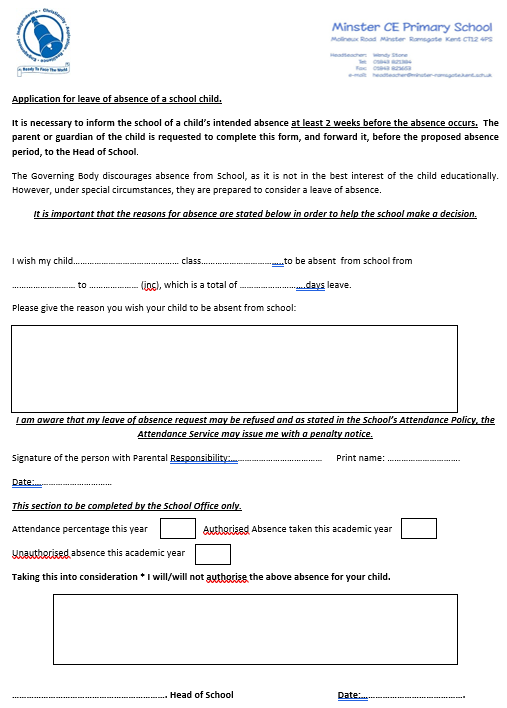 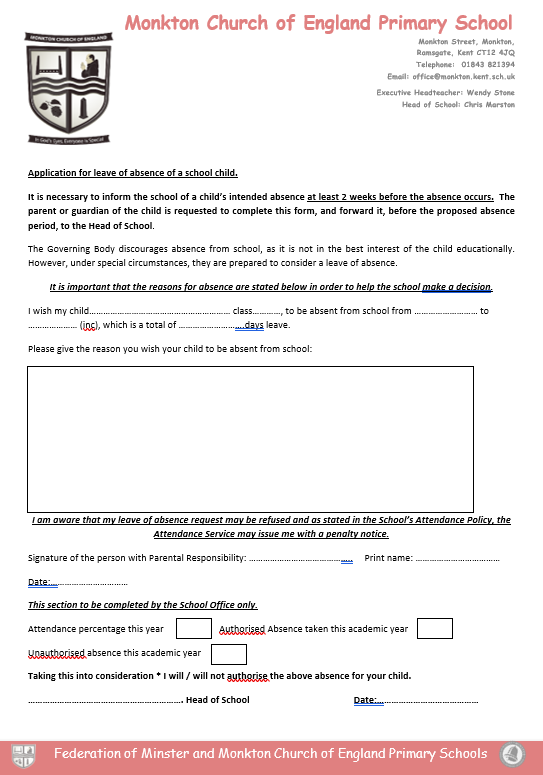 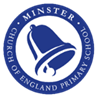 Minster Church of England Primary School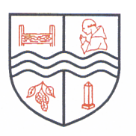 Monkton Church of England Primary SchoolNurturing Foundations, Flourishing With GodCompassion, Courage, JusticeJesus said, ‘Go and do the same.’Rooted in our Christian Foundations, we nurture, respect and value each individual, in the loving community of our village school.Through our holistic development of both character and curriculum, our children learn and flourish.From little seeds we grow: caring for God’s world, building lifelong foundations and striving for a just and harmonious society.Our school has compassion at its heart, which inspires us to be people of courage, who care for ourselves, stand with others and seek justice as we grow and discover the world around us.By knowing each individual, our learning environment is shaped to encourage creativity, promote challenge through our learning values and nurture spirituality, ensuring all thrive.The Mustard SeedMatthew 13:31-32 English Standard Version Anglicised (ESVUK)The Parable of the Good SamaritanLuke 10:25-37 English Standard Version (ESV)Christian FoundationsChristian FoundationsCreation   Justice   Love  Forgiveness   PeaceCompassion   Courage  JusticeAs a Federation, we are passionate about every individual flourishing, so that they can be nurtured and develop as well-rounded children, living life in all its fullness.Every policy is written with our Christian Vision and Foundations in mind.As a Federation, we are passionate about every individual flourishing, so that they can be nurtured and develop as well-rounded children, living life in all its fullness.Every policy is written with our Christian Vision and Foundations in mind.First day of absenceOffice telephone parents to ascertain the reason for absence.Mark in register: I/U/M etc.First-day absence: No response from a telephone callOffice to text parent to ascertain reasons for absenceMark in register: I/U/M etc.Hazel Elks will try and make contactMonitor absencesDaily attendance figures are to be emailed to Paul McCarthy - Head of School. Highlighting children who have had 3 days off school. Child return to school without reason for absenceHazel Elk to talk to parents, and amend marks if necessary 6 consecutive U’s in a termHazel Elks to contact parents offering support and explain referral to Early Help or PRU, Inclusion and Attendance Service and explaining possible Penalty Notice10 consecutive U’s in a termHazel Elks to refer to PRU, Inclusion and Attendance Service for SLO or PNAbsence of Leave form:School policy is to not authorise requests for holidays during term time. However, the Head of School judges each request on its own merits, taking into consideration exceptional circumstances.First day of absenceOffice telephone parents to ascertain the reason for absence.Mark in register: I/U/M etc.First-day absence: No response from a telephone callOffice to text parent to ascertain reasons for absenceMark in register: I/U/M etc.Helen Ling will try and make contactMonitor absencesDaily attendance figures are to be emailed to Chris Marston - Head of School. Highlighting children who have had 3 days off school. Child return to school without reason for absenceHelen Ling to talk to parents, and amend marks if necessary 6 consecutive U’s in a termHelen Ling to contact parents offering support and explain referral to Early Help or PRU, Inclusion and Attendance Service and explaining possible Penalty Notice10 consecutive U’s in a termHelen Ling to refer to PRU, Inclusion and Attendance Service for SLO or PNAbsence of Leave form:School policy is to not authorise requests for holidays during term time. However, the Head of School judges each request on its own merits, taking into consideration exceptional circumstances.CodeDefinitionScenario/Present (am)Pupil is present at morning registration\Present (pm)Pupil is present at afternoon registrationLLate arrivalPupil arrives late before register has closedBOff-site educational activityPupil is at a supervised off-site educational activity approved by the schoolDDual registeredPupil is attending a session at another setting where they are also registeredJInterviewPupil has an interview with a prospective employer/educational establishmentPSporting activityPupil is participating in a supervised sporting activity approved by the schoolVEducational trip or visitPupil is on an educational visit/trip organised, or approved, by the schoolWWork experiencePupil is on a work experience placementCodeDefinitionScenarioAuthorised absenceAuthorised absenceAuthorised absenceCAuthorised leave of absencePupil has been granted a leave of absence due to exceptional circumstancesEExcludedPupil has been excluded but no alternative provision has been madeHAuthorised holidayPupil has been allowed to go on holiday due to exceptional circumstancesIIllnessSchool has been notified that a pupil will be absent due to illnessMMedical/dental appointmentPupil is at a medical or dental appointmentRReligious observancePupil is taking part in a day of religious observanceSStudy leaveYear 11 pupil is on study leave during their  public examinationsTGypsy, Roma and traveller absencePupil from a traveller community is travelling, as agreed with the schoolUnauthorised absenceUnauthorised absenceUnauthorised absenceGUnauthorised holidayPupil is on a holiday that was not approved by the schoolNReason not providedPupil is absent for an unknown reason (this code should be amended when the reason emerges, or replaced with code O if no reason for absence has been provided after a reasonable amount of time)OUnauthorised absenceSchool is not satisfied with reason for pupil's absenceUArrival after registrationPupil arrived at school after the register closedCodeDefinitionScenarioXNot required to be in schoolPupil of non-compulsory school age is not required to attendYUnable to attend due to exceptional circumstancesSchool site is closed, there is disruption to travel as a result of a local/national emergency, or pupil is in custodyZPupil not on admission registerRegister set up but pupil has not yet joined the school#Planned school closureWhole or partial school closure due to half-term/bank holiday/INSET day